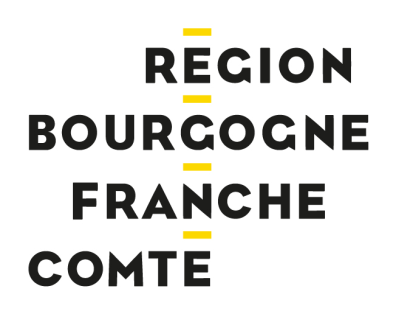 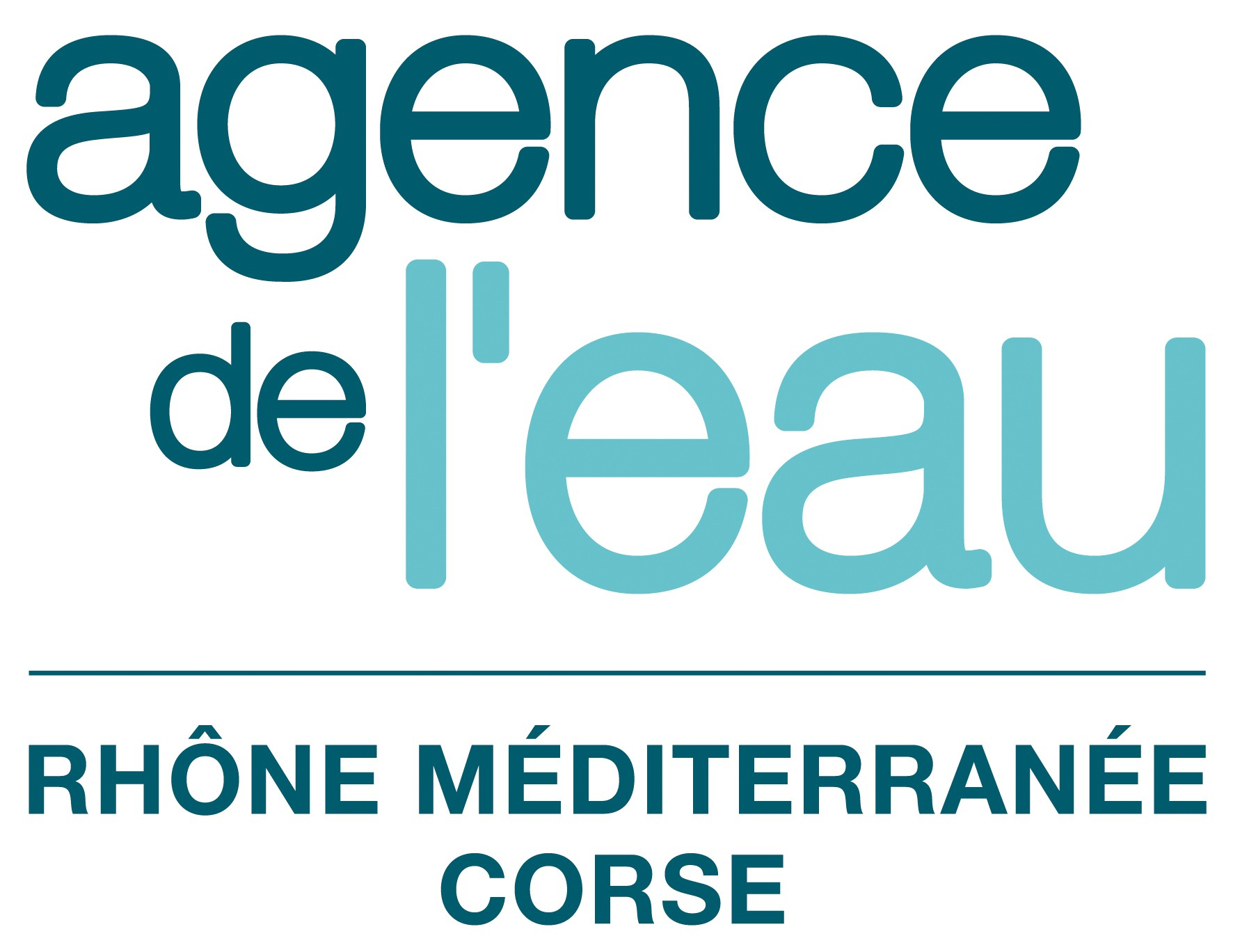 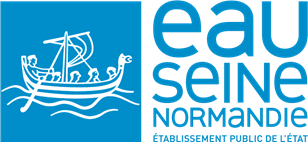 DOSSIER TYPE Solidarité internationaleTout dossier qui ne sera pas complété dans son intégralité et accompagné de toutes les pièces administratives demandées ne sera pas examiné. N’hésitez pas à contacter le service des affaires européennes et du rayonnement international de la Région Bourgogne-Franche-Comté pour toutes demandes de précisions.Le nombre d’objectifs et d’actions est indicatif. A vous d’ajuster le nombre de lignes en fonction de votre projet*Voir ci-dessous pour préciser les ouvrages réalisés et les actions d’accompagnement mises en place :BUDGET CONSOLIDE FONCTIONNEMT ET INVESTISSEMENTDossier à constituer Un courrier de demande d’aide signé et adressé à la Présidente du conseil régional de Bourgogne-Franche-Comté et au Directeur/Directrice de l’agence de l’eau concernée. Le dossier type « eau et assainissement » téléchargeable sur le site internet de la Région Bourgogne-Franche-Comté (www. bourgognefranchecomte.fr,) ou disponible sur demande auprès du service International de la Région Bourgogne-Franche-ComtéLes pièces administratives ci-dessous :Pour une association ou un établissement privé d’enseignement :Les statuts signés et éventuellement les modifications ultérieures ;La date d’insertion au Journal officiel avec un extrait de celui-ci ;Le numéro SIRET ;La liste des dirigeants, membres en exercice du conseil d’administration ou du bureau ;Les bilans et comptes de résultat des deux derniers exercices ;L’attestation sur l’honneur précisant que le demandeur est en situation régulière à l’égard de la réglementation, notamment fiscale et sociale (ci jointe après) ;La domiciliation bancaire ou postale (RIB)Les associations devront informer les services de la Région des règles fiscales qui leur sont applicables dans la mesure où leurs activités, ou une partie d’entre elles, sont considérées à but lucratif. Elles devront dans ce cas indiquer précisément la nature des impôts commerciaux auxquels elles sont assujetties : impôt sur les sociétés, contribution économique territoriale (CET) et TVA.2) Pour un établissement public: Les coordonnées bancaires du comptable assignataire,  Le numéro SIRET.3) Pour une collectivité territoriale : Les coordonnées bancaires du comptable assignataire (lorsqu’il s’agit d’une première demande ou lorsqu’elles ont été modifiées),  Une copie de la convention de coopération décentralisée si le projet a lieu dans le cadre d’un accord de coopération décentralisée,  Le numéro SIRET.Vos données personnelles (nom, prénom, adresse mail personnelle, adresse postale personnelle, numéro de téléphone personnel, justificatifs financiers telles que des fiches de paie) sont traitées par la Région Bourgogne-Franche- Comté, service Affaires européennes et rayonnement international et l’Agence de l’eau concernée, pour instruire et le cas échéant, octroyer une subvention dans le cadre du présent dispositif. Ces données seront conservées 10 ans pour une subvention accordée et 2 ans pour une subvention refusée.  En cochant cette case, j’accepte que mes coordonnées soient conservées dans la base de contact de la Direction Affaires Européenne et rayonnement international et dans celles de l’Agence de l’eau concernée, pendant 3 ans, pour l’envoi des documents aux événements dédiés à l’international organisés par la Région Bourgogne-Franche-Comté et l’Agence de l’eau concernée. Conformément à la loi « informatique et libertés » n°78-17 du 6 janvier 1978 et au règlement (UE) 2016/679 du Parlement européen et du Conseil du 27 avril 2016 relatif à la protection des personnes physiques à l’égard du traitement des données à caractère personnel et à la libre circulation de ces données (Règlement Général sur la protection des Données), vous pouvez accéder aux données vous concernant ou demander leur effacement. Vous disposez également d'un droit d’opposition, d’un droit de rectification et d’un droit à la limitation du traitement de vos données. Ces droits peuvent être exercés par courrier à l’adresse suivante : Région Bourgogne-Franche-Comté /service Affaires européennes et rayonnement international, 17 bd de la Trémouille, CS 23 502, 21 035 DIJON cedex, ou par mail à l’adresse suivante : sri@bourgognefranchecomte.fr.Pour toutes questions relatives à la protection des données personnelles vous pouvez contacter le Délégué à la Protection des Données par voie postale (17 boulevard Trémouille, CS 23502 - 21035 DIJON) ou par voie électronique (dpd@bourgognefranchecomte.fr)."ATTESTATION SUR L’HONNEURJe soussigné, Président ou Trésorier de l’associationI – atteste que notre organisme est en situation régulière à l’égard de la réglementation sociale et fiscale en vigueur ;II – atteste à la Région Bourgogne-Franche-Comté que son régime fiscal actuel au regard des trois impôts commerciaux (IS, TVA, TP) est :L’assujettissement de la totalité de l’activité,L’assujettissement partiel de l’activité,Le non assujettissement de l’activité.III – atteste que l’association a fait le nécessaire auprès des services fiscaux pour connaître la qualification de ses activités (activités commerciales ou non) et s’engage à informer la Région de la réponse donnée par les services fiscaux.IV – atteste que l’opération pour laquelle l’aide de la Région Bourgogne-Franche-Comté est sollicitée :Entre dans le champ des activités assujetties,N’entre pas dans le champ des activités assujetties.Fait à  le   SignatureATTESTATION DE NON RECUPERATION DE LA TVA(à joindre obligatoirement au dossier de demande d’aide lorsque le budget est présenté en TTC)Je soussigné (Nom, Prénom)	agissant en qualité de (Qualité)	certifie sur l’honneur que (Dénomination complète) 	ne récupère pas la TVA sur les dépenses à engager au titre du projet (dénomination du projet objet de la demande d’aide) 	et sollicite l’aide de la Région et de l’Agence de l’eau sur un budget prévisionnel qui s’élève à  	 € TTC.A 	, le 	Le demandeur (nom, signature et cachet)DEMANDEURDEMANDEURDEMANDEURDEMANDEURDEMANDEURDEMANDEURDEMANDEURPrésentation de la structure porteusePrésentation de la structure porteusePrésentation de la structure porteusePrésentation de la structure porteusePrésentation de la structure porteusePrésentation de la structure porteusePrésentation de la structure porteuseNomNomType de structureType de structureAssociation Loi 1901Etablissement public Etablissement d’enseignementCollectivité territoriale ou groupement de collectivités territorialesAssociation Loi 1901Etablissement public Etablissement d’enseignementCollectivité territoriale ou groupement de collectivités territorialesAssociation Loi 1901Etablissement public Etablissement d’enseignementCollectivité territoriale ou groupement de collectivités territorialesAssociation Loi 1901Etablissement public Etablissement d’enseignementCollectivité territoriale ou groupement de collectivités territorialesAssociation Loi 1901Etablissement public Etablissement d’enseignementCollectivité territoriale ou groupement de collectivités territorialesAnnée de créationAnnée de créationNuméro SIRETNuméro SIRETObjet de la structure/ présentation rapide des actions de la structureObjet de la structure/ présentation rapide des actions de la structureObjet de la structure/ présentation rapide des actions de la structureObjet de la structure/ présentation rapide des actions de la structureObjet de la structure/ présentation rapide des actions de la structureObjet de la structure/ présentation rapide des actions de la structureObjet de la structure/ présentation rapide des actions de la structureExpérience dans le pays et en matière d’eau et d’assainissementExpérience dans le pays et en matière d’eau et d’assainissementExpérience dans le pays et en matière d’eau et d’assainissementExpérience dans le pays et en matière d’eau et d’assainissementExpérience dans le pays et en matière d’eau et d’assainissementExpérience dans le pays et en matière d’eau et d’assainissementExpérience dans le pays et en matière d’eau et d’assainissementAdresseAdresseCommune Commune Code postalCode postalTéléphoneTéléphoneCourrielCourrielSite webSite webVotre structure est-elle membre d’un/de collectif(s) ? (ex : réseau régional multi-acteurs, etc.) Si oui le-s-quel(s) ?Votre structure est-elle membre d’un/de collectif(s) ? (ex : réseau régional multi-acteurs, etc.) Si oui le-s-quel(s) ?Votre structure est-elle membre d’un/de collectif(s) ? (ex : réseau régional multi-acteurs, etc.) Si oui le-s-quel(s) ?Votre structure est-elle membre d’un/de collectif(s) ? (ex : réseau régional multi-acteurs, etc.) Si oui le-s-quel(s) ?Votre structure est-elle membre d’un/de collectif(s) ? (ex : réseau régional multi-acteurs, etc.) Si oui le-s-quel(s) ?Votre structure est-elle membre d’un/de collectif(s) ? (ex : réseau régional multi-acteurs, etc.) Si oui le-s-quel(s) ?Votre structure est-elle membre d’un/de collectif(s) ? (ex : réseau régional multi-acteurs, etc.) Si oui le-s-quel(s) ?Représentant légalReprésentant légalReprésentant légalReprésentant légalReprésentant légalReprésentant légalReprésentant légalNOM-PrénomNOM-PrénomTéléphoneTéléphoneTéléphoneFonctionFonctionCourrielCourrielCourrielPersonne chargée du projetPersonne chargée du projetPersonne chargée du projetPersonne chargée du projetPersonne chargée du projetPersonne chargée du projetPersonne chargée du projetNOM-PrénomNOM-PrénomTéléphoneTéléphoneTéléphoneFonctionFonctionCourrielCourrielCourrielTaille de l’organismeTaille de l’organismeTaille de l’organismeTaille de l’organismeTaille de l’organismeTaille de l’organismeTaille de l’organismePour les associationsPour les associationsPour les associationsPour les associationsPour les associationsPour les associationsPour les associationsNombre de salarié(s) (en équivalent temps plein) :Nombre de salarié(s) (en équivalent temps plein) :Nombre de salarié(s) (en équivalent temps plein) :Nombre de bénévoles :Nombre de bénévoles :Nombre de bénévoles :Nombre de bénévoles :Nombre d’adhérents :Nombre d’adhérents :Nombre d’adhérents :Pour les collectifs, nombre d’associations membres :Pour les collectifs, nombre d’associations membres :Pour les collectifs, nombre d’associations membres :Pour les collectifs, nombre d’associations membres :Pour les établissements d’enseignementPour les établissements d’enseignementPour les établissements d’enseignementPour les établissements d’enseignementPour les établissements d’enseignementPour les établissements d’enseignementPour les établissements d’enseignementNombre d’élèves/étudiants :Nombre d’élèves/étudiants :Nombre d’élèves/étudiants :Nombre d’élèves/étudiants :Nombre d’élèves/étudiants :Nombre d’élèves/étudiants :Nombre d’élèves/étudiants :Pour les autresPour les autresPour les autresPour les autresPour les autresPour les autresPour les autresNombre de salarié(s) :Nombre de salarié(s) :Nombre de salarié(s) :Nombre de salarié(s) :Nombre de salarié(s) :Nombre de salarié(s) :Nombre de salarié(s) :Financements antérieurs de la Région Bourgogne-Franche-ComtéFinancements antérieurs de la Région Bourgogne-Franche-ComtéFinancements antérieurs de la Région Bourgogne-Franche-ComtéFinancements antérieurs de la Région Bourgogne-Franche-ComtéFinancements antérieurs de la Région Bourgogne-Franche-ComtéFinancements antérieurs de la Région Bourgogne-Franche-ComtéFinancements antérieurs de la Région Bourgogne-Franche-ComtéPremière sollicitation du Conseil régional de Bourgogne-Franche-ComtéLa structure a bénéficié de financements antérieurs de la Région (Bourgogne ou Franche-Comté ou Bourgogne-Franche-Comté)Le cas échéant, indiquer pour le(s) projet(s) soutenu(s) précédemment :Première sollicitation du Conseil régional de Bourgogne-Franche-ComtéLa structure a bénéficié de financements antérieurs de la Région (Bourgogne ou Franche-Comté ou Bourgogne-Franche-Comté)Le cas échéant, indiquer pour le(s) projet(s) soutenu(s) précédemment :Première sollicitation du Conseil régional de Bourgogne-Franche-ComtéLa structure a bénéficié de financements antérieurs de la Région (Bourgogne ou Franche-Comté ou Bourgogne-Franche-Comté)Le cas échéant, indiquer pour le(s) projet(s) soutenu(s) précédemment :Première sollicitation du Conseil régional de Bourgogne-Franche-ComtéLa structure a bénéficié de financements antérieurs de la Région (Bourgogne ou Franche-Comté ou Bourgogne-Franche-Comté)Le cas échéant, indiquer pour le(s) projet(s) soutenu(s) précédemment :Première sollicitation du Conseil régional de Bourgogne-Franche-ComtéLa structure a bénéficié de financements antérieurs de la Région (Bourgogne ou Franche-Comté ou Bourgogne-Franche-Comté)Le cas échéant, indiquer pour le(s) projet(s) soutenu(s) précédemment :Première sollicitation du Conseil régional de Bourgogne-Franche-ComtéLa structure a bénéficié de financements antérieurs de la Région (Bourgogne ou Franche-Comté ou Bourgogne-Franche-Comté)Le cas échéant, indiquer pour le(s) projet(s) soutenu(s) précédemment :Première sollicitation du Conseil régional de Bourgogne-Franche-ComtéLa structure a bénéficié de financements antérieurs de la Région (Bourgogne ou Franche-Comté ou Bourgogne-Franche-Comté)Le cas échéant, indiquer pour le(s) projet(s) soutenu(s) précédemment :AnnéeLibellé du projetLibellé du projetLibellé du projetLibellé du projetMontant de la subventionMontant de la subventionFinancements antérieurs de l’agence de l’eau concernéeFinancements antérieurs de l’agence de l’eau concernéeFinancements antérieurs de l’agence de l’eau concernéeFinancements antérieurs de l’agence de l’eau concernéeFinancements antérieurs de l’agence de l’eau concernéeFinancements antérieurs de l’agence de l’eau concernéeFinancements antérieurs de l’agence de l’eau concernéePremière sollicitation de l’agence de l’eauLa structure a bénéficié de financements antérieurs de l’agence de l’eauLe cas échéant, indiquer pour le(s) projet(s) soutenu(s) précédemment :Première sollicitation de l’agence de l’eauLa structure a bénéficié de financements antérieurs de l’agence de l’eauLe cas échéant, indiquer pour le(s) projet(s) soutenu(s) précédemment :Première sollicitation de l’agence de l’eauLa structure a bénéficié de financements antérieurs de l’agence de l’eauLe cas échéant, indiquer pour le(s) projet(s) soutenu(s) précédemment :Première sollicitation de l’agence de l’eauLa structure a bénéficié de financements antérieurs de l’agence de l’eauLe cas échéant, indiquer pour le(s) projet(s) soutenu(s) précédemment :Première sollicitation de l’agence de l’eauLa structure a bénéficié de financements antérieurs de l’agence de l’eauLe cas échéant, indiquer pour le(s) projet(s) soutenu(s) précédemment :Première sollicitation de l’agence de l’eauLa structure a bénéficié de financements antérieurs de l’agence de l’eauLe cas échéant, indiquer pour le(s) projet(s) soutenu(s) précédemment :Première sollicitation de l’agence de l’eauLa structure a bénéficié de financements antérieurs de l’agence de l’eauLe cas échéant, indiquer pour le(s) projet(s) soutenu(s) précédemment :AnnéeLibellé du projet/numéro de la conventionLibellé du projet/numéro de la conventionLibellé du projet/numéro de la conventionLibellé du projet/numéro de la conventionMontant de la subventionMontant de la subventionINTITULE DU PROJETINTITULE DU PROJETINTITULE DU PROJETINTITULE DU PROJETRESUME DU PROJET (max 20 lignes)RESUME DU PROJET (max 20 lignes)RESUME DU PROJET (max 20 lignes)RESUME DU PROJET (max 20 lignes)DESCRIPTIF DU PROJETDESCRIPTIF DU PROJETDESCRIPTIF DU PROJETDESCRIPTIF DU PROJETDates du projet faisant l’objet de la présente demande de subventionDates du projet faisant l’objet de la présente demande de subventionDates du projet faisant l’objet de la présente demande de subventionDates du projet faisant l’objet de la présente demande de subventionNouveau projet Poursuite d’un projetNouveau projet Poursuite d’un projetNouveau projet Poursuite d’un projetNouveau projet Poursuite d’un projetDate de débutDate de finIl s’agit :         d’études       de travaux     autre (précisez) : ……………………………………Il s’agit :         d’études       de travaux     autre (précisez) : ……………………………………Il s’agit :         d’études       de travaux     autre (précisez) : ……………………………………Il s’agit :         d’études       de travaux     autre (précisez) : ……………………………………Localisation du projetLocalisation du projetLocalisation du projetLocalisation du projetPaysMunicipalité(s)Région/ProvinceMunicipalité(s)Présentation de la commune bénéficiairePrésentation de la commune bénéficiairePrésentation de la commune bénéficiairePrésentation de la commune bénéficiaireLe projet se déroule en milieu : rural semi-urbain urbainMerci de fournir une carte en indiquant la localisation géographique exacte du projet présenté en marquant les localités, en donnant les noms des villages et/ou d’autres centres de population et en ajoutant les coordonnées GPS (wgs84).Le projet se déroule en milieu : rural semi-urbain urbainMerci de fournir une carte en indiquant la localisation géographique exacte du projet présenté en marquant les localités, en donnant les noms des villages et/ou d’autres centres de population et en ajoutant les coordonnées GPS (wgs84).Le projet se déroule en milieu : rural semi-urbain urbainMerci de fournir une carte en indiquant la localisation géographique exacte du projet présenté en marquant les localités, en donnant les noms des villages et/ou d’autres centres de population et en ajoutant les coordonnées GPS (wgs84).Le projet se déroule en milieu : rural semi-urbain urbainMerci de fournir une carte en indiquant la localisation géographique exacte du projet présenté en marquant les localités, en donnant les noms des villages et/ou d’autres centres de population et en ajoutant les coordonnées GPS (wgs84).Cohérence du projet au regard du contexte local (ici et/ou là-bas)Cohérence du projet au regard du contexte local (ici et/ou là-bas)Cohérence du projet au regard du contexte local (ici et/ou là-bas)Cohérence du projet au regard du contexte local (ici et/ou là-bas)Quelle est la justification du projet au regard du contexte local: 1. Présenter brièvement la situation démographique, géographique, économique et sociale du territoire partenaire en relation avec le projet présenté2. Décrire brièvement les politiques nationales et  locales et de développement dans lesquelles le projet s’insère ; *Comment sont envisagés la complémentarité et la cohérence du projet avec ces plans de développement mais également avec les documents sectoriels de référence : code de l’eau, schéma directeur plan eau, plan communal de développement eau et assainissement, etc. ?*Préciser s’il y a – a eu une décentralisation, et quel est le rôle de l’autorité locale dans le secteur de l’eau ?Quelle est la justification du projet au regard du contexte local: 1. Présenter brièvement la situation démographique, géographique, économique et sociale du territoire partenaire en relation avec le projet présenté2. Décrire brièvement les politiques nationales et  locales et de développement dans lesquelles le projet s’insère ; *Comment sont envisagés la complémentarité et la cohérence du projet avec ces plans de développement mais également avec les documents sectoriels de référence : code de l’eau, schéma directeur plan eau, plan communal de développement eau et assainissement, etc. ?*Préciser s’il y a – a eu une décentralisation, et quel est le rôle de l’autorité locale dans le secteur de l’eau ?Quelle est la justification du projet au regard du contexte local: 1. Présenter brièvement la situation démographique, géographique, économique et sociale du territoire partenaire en relation avec le projet présenté2. Décrire brièvement les politiques nationales et  locales et de développement dans lesquelles le projet s’insère ; *Comment sont envisagés la complémentarité et la cohérence du projet avec ces plans de développement mais également avec les documents sectoriels de référence : code de l’eau, schéma directeur plan eau, plan communal de développement eau et assainissement, etc. ?*Préciser s’il y a – a eu une décentralisation, et quel est le rôle de l’autorité locale dans le secteur de l’eau ?Quelle est la justification du projet au regard du contexte local: 1. Présenter brièvement la situation démographique, géographique, économique et sociale du territoire partenaire en relation avec le projet présenté2. Décrire brièvement les politiques nationales et  locales et de développement dans lesquelles le projet s’insère ; *Comment sont envisagés la complémentarité et la cohérence du projet avec ces plans de développement mais également avec les documents sectoriels de référence : code de l’eau, schéma directeur plan eau, plan communal de développement eau et assainissement, etc. ?*Préciser s’il y a – a eu une décentralisation, et quel est le rôle de l’autorité locale dans le secteur de l’eau ?3. Préciser l’état des infrastructures existantes en eau et assainissement (type, nombre et état de fonctionnement, mode de traitement des excrétas et eaux usées, mode de vidange, d’évacuation des eaux usées, de valorisation, mode de gestion et mécanismes de suivi) ; le taux actuel d’accès à l’eau et à l’assainissement (ou taux de couverture) et le taux de maladies hydriques.4. Pourquoi ce projet a-t-il été monté ? Quelle est la justification de l’intervention par rapport au diagnostic du contexte local (technique, économique et social) ? Expliquer l’approche utilisée pour évaluer le bien-fondé de ce projet (besoins exprimés par les populations) et les réponses proposées. 5. Expliquer quelle est l’implication de la commune partenaire, des services déconcentrés de l’Etat :Tableau de logique d’interventionTableau de logique d’interventionTableau de logique d’interventionTableau de logique d’interventionTableau de logique d’interventionTableau de logique d’interventionTableau de logique d’interventionObjectif(s) du projetActions menéesDates de réalisation des actionsRésultats attendus Bénéficiaires en France et à l’étranger et rôles respectifs dans les actions décrites (colonne 2)Partenaires de l’action en France et à l’étrangerImpacts à moyen et long terme sur le territoire partenaireet en BFCO.1. : O.1. : O.1. : O.1. : O.1. : Tableau de logique d’interventionTableau de logique d’interventionTableau de logique d’interventionTableau de logique d’interventionTableau de logique d’interventionTableau de logique d’interventionTableau de logique d’interventionObjectif(s) du projetActions menéesDates de réalisation des actionsRésultats attendus Bénéficiaires en France et à l’étranger et rôles respectifs dans les actions décrites (colonne 2)Partenaires de l’action en France et à l’étrangerImpacts à moyen et long terme sur le territoire partenaireet en BFCO.2. : O.2. : O.2. : O.2. : O.2. : Tableau de logique d’interventionTableau de logique d’interventionTableau de logique d’interventionTableau de logique d’interventionTableau de logique d’interventionTableau de logique d’interventionTableau de logique d’interventionObjectif(s) du projetActions menéesDates de réalisation des actionsRésultats attendus Bénéficiaires en France et à l’étranger et rôles respectifs dans les actions décrites (colonne 2)Partenaires de l’action en France et à l’étrangerImpacts à moyen et long terme sur le territoire partenaireet en BFC O.3. : O.3. : O.3. : O.3. : O.3. : *Description des actions à l’étrangerConcernant l’eau potable et l’assainissement1.1 Réalisation des ouvrages – MERCI DE FOURNIR LES DEVIS AINSI QUE LE CAS ECHEANT, LE TITRE DE PROPRIETE DU TERRAIN SUR LEQUEL L’INVESTISSEMENT EST REALISE *Faisabilité technique, études préalables (le cas échéant) : diagnostic, levés topographiques, études géotechniques…, étude hydrogéologique, étude sur la disponibilité et vulnérabilité des ressources en eau, étude sur la qualité de l’eau :*Type d’équipement réalisé (forage, pompe à motricité humaine, puits modernes, adduction d’eau villageoise, aménagement de source, pour les eaux usées, type d’épuration, etc) et caractéristiques techniques:*Nature des travaux (réhabilitation, extension, création) :*Nombre d’ouvrages projetés par village (pour l’assainissement, merci de préciser le nombre de latrines publiques, de latrines privées) :*Contrôle technique et réception des ouvrages :*Propriété des ouvrages :*Viabilité technique des ouvrages : Quelle maintenance ? Quelle prise en compte des coûts ? Les consommables et pièces détachées sont-ils facilement disponibles ? Quelle formation pour les opérateurs ?2.2 Actions d’accompagnement (formation, sensibilisation, autres)*Campagnes de sensibilisation, formations : à qui sont-elles destinées, quel contenu ? quelle méthode ? Quelle durée ? Qui les dispense ? :*Quelles mesures de renforcement des capacités des acteurs locaux sont prévues ?*Quelles structures de gestion (et/ou de défense des intérêts des usagers) ? :*Quel prix de l’eau est envisagé et quel est son mode de gestion ? :*Préciser la composition des comités de gestion des infrastructures pressentis :Nombre total de bénéficiaires du projetNombre de bénéficiaires en Bourgogne-Franche-Comté :Dont nombre de jeunes de moins de 30 ans :Nombre total de bénéficiaires à l’étranger :Dont nombre de jeunes de moins de 30 ans :Nombre de bénéficiaires concernant l’eau potable :Nombre de bénéficiaires concernant l’assainissement :Prise en compte des Objectifs de Développement Durable (ODD) dans le cadre de votre projetComment votre projet contribue-t-il à la réalisation des ODD ? Merci de préciser le/les numéro(s) des ODD auxquels votre projet contribue. Cf . Annexe Présentation des ODDActivités d’éducation à la citoyenneté et à la solidarité internationale ou de restitution/valorisation en BFCQuelles activités de restitution/valorisation et/ou d’éducation à la citoyenneté mondiale avez-vous prévues en Bourgogne-Franche-Comté ? Auprès de quel public ? quelles sont les dates de réalisation ?Caractère innovant ou plus-value apportée aux projets récurrentsSi votre projet est mis en œuvre de manière récurrente ou a déjà bénéficié d’un financement de la Région Bourgogne-Franche-Comté, merci de préciser le caractère innovant ou la plus-value apportée au projet pour la période concernée par la présente demande.Viabilité et pérennité du projetEn quoi ce projet présente-t-il des garanties de viabilité et de pérennité, du point de vue technique, financier, juridique, politique, environnemental et socio-culturel ? Aboutira-t-il à l’autonomie des acteurs et populations bénéficiaires dans le secteur d’intervention du projet ? Comment votre structure envisage son retrait à la fin du projet ? Quelles activités seront mises en place pendant et après le projet pour assurer l’appropriation locale et la pérennité des infrastructures et services mis en place sur au moins 5 ans ? Ex. : qui sera le gestionnaire des ouvrages ? Quelle contractualisation(s) ? Comment les prix du service sont-ils fixés ? Comment seront financées les charges de fonctionnement et d’entretien, ainsi que celles du renouvellement des équipements ? Suivi des actions et évaluation du projetComment organisez-vous, en lien avec les différents acteurs, le suivi et l’évaluation du projet ?*Comment les différents acteurs (y compris votre structure) s’organisent-ils pour assurer le suivi des actions (missions sur place, indicateurs de suivi, etc.),l’évaluation de la conduite et des impacts du projet ?*Quelle est la place du/des partenaire(s) étranger(s) dans ce système de suivi-évaluation ?*Pour toute aide supérieur à 100.000 € apportée par l’agence de l’eau concernée, précisez quand, comment et par qui est réalisée l’évaluation externe : Prolongements envisagés (perspectives)Budget prévisionnel du projetSi nécessaire pour la bonne compréhension du budget, commentez ici le budget du projet présenté dans le tableau ci-après. Exemples de commentaires : précisions sur la valorisation de certaines dépenses, sur les sources de financement étrangères du projet etc. Attention : il est nécessaire de présenter un budget équilibré en dépenses et en ressources (soit dépenses=ressources) Pour les projets mixtes (comprenant des dépenses de fonctionnement et des dépenses d’investissement), vous devez renseigner ces dépenses dans les budgets afférents, en répartissant les recettes attendues.BUDGET PRÉVISIONNEL DU PROJET Nom de la structure porteuse du projet : ………………………………….BUDGET PRÉVISIONNEL DU PROJET Nom de la structure porteuse du projet : ………………………………….BUDGET PRÉVISIONNEL DU PROJET Nom de la structure porteuse du projet : ………………………………….BUDGET PRÉVISIONNEL DU PROJET Nom de la structure porteuse du projet : ………………………………….BUDGET PRÉVISIONNEL DU PROJET Nom de la structure porteuse du projet : ………………………………….BUDGET PRÉVISIONNEL DU PROJET Nom de la structure porteuse du projet : ………………………………….BUDGET PRÉVISIONNEL DU PROJET Nom de la structure porteuse du projet : ………………………………….BUDGET PRÉVISIONNEL DU PROJET Nom de la structure porteuse du projet : ………………………………….BUDGET PRÉVISIONNEL DU PROJET Nom de la structure porteuse du projet : ………………………………….FONCTIONNEMENTFONCTIONNEMENTFONCTIONNEMENTFONCTIONNEMENTFONCTIONNEMENTFONCTIONNEMENTFONCTIONNEMENTFONCTIONNEMENTFONCTIONNEMENTCHARGES (DÉPENSES)CHARGES (DÉPENSES)CHARGES (DÉPENSES)CHARGES (DÉPENSES)CHARGES (DÉPENSES)PRODUITS (RESSOURCES)PRODUITS (RESSOURCES)PRODUITS (RESSOURCES)PRODUITS (RESSOURCES)Montant en € HT si récupération de TVAMontant en € TTC si non récupération de TVA**Montant éligible (rempli par la Région)Montant en €Nature de l’engagement*Montant retenu (rempli par la Région)60 - Achats 60 - Achats Fonds propres (minimum 5%)Matières et fournitures (préciser)Matières et fournitures (préciser)Petit équipement (préciser)Petit équipement (préciser)Région Bourgogne-Franche-Comté……61- Services extérieurs61- Services extérieursAgence de l’eauPrestation de services (ex : interprétariat, traduction, recours à une société de transport avec chauffeur, etc.) (préciser)Prestation de services (ex : interprétariat, traduction, recours à une société de transport avec chauffeur, etc.) (préciser)Autres subventions publiquesLocations (immobilier et matériel) (préciser)Locations (immobilier et matériel) (préciser)État (préciser le ministère)Assurances (frais afférents au projet uniquement)Assurances (frais afférents au projet uniquement)Département (préciser)DocumentationDocumentationCommune (préciser)……Communauté de communes (préciser)62 - Autres services extérieurs62 - Autres services extérieursAutresFrais de formateurs extérieurs, cachets d’artistes, ou autres frais de personnels extérieurs (merci de détailler) Frais de formateurs extérieurs, cachets d’artistes, ou autres frais de personnels extérieurs (merci de détailler) Contribution financière du ou des partenaires étrangers (versement d’une somme d’argent sur le compte du porteur de projet - hors contributions valorisées)Publicité, publication, communicationPublicité, publication, communicationFrais de déplacement de personnes (le cas échéant, préciser les coûts unitaires ; ex : coût d’un billet d’avion, de train etc. x nombre de participants)Frais de déplacement de personnes (le cas échéant, préciser les coûts unitaires ; ex : coût d’un billet d’avion, de train etc. x nombre de participants)Frais de transport de biens (préciser)Frais de transport de biens (préciser)Soutien d'autres organismes (préciser)Frais d’hébergement  (le cas échéant, préciser les coûts unitaires)Frais d’hébergement  (le cas échéant, préciser les coûts unitaires)Frais de restauration  (le cas échéant, préciser les coûts unitaires)Frais de restauration  (le cas échéant, préciser les coûts unitaires)Autres recettesVisites (ex : entrées musées etc.)Visites (ex : entrées musées etc.)Organisation d’événementsFrais administratifs (ex : photocopies, téléphone, affranchissement)  Plafonnés à 5% du budget total de fonctionnementFrais administratifs (ex : photocopies, téléphone, affranchissement)  Plafonnés à 5% du budget total de fonctionnementRevenus directs de l'action……64 - Charges de personnel 64 - Charges de personnel Frais de personnel de la structure porteuse du projet en FranceFrais de personnel de la structure porteuse du projet en FranceDÉPENSES VALORISÉES (merci de détailler)Plafonnés à 20% du budget de fonctionnement hors valorisation (cumul des postes 60, 61, 62 et 64)DÉPENSES VALORISÉES (merci de détailler)Plafonnés à 20% du budget de fonctionnement hors valorisation (cumul des postes 60, 61, 62 et 64)CONTRIBUTIONS VALORISÉES (préciser les contributeurs)(ex : bénévolat, frais de transport/ séjour pris en charge par les participants eux-mêmes ou par les partenaires étrangers directement, mise à disposition gratuite de matériels, terrains, salles, etc.)(ex : bénévolat, frais de transport/ séjour pris en charge par les participants eux-mêmes ou par les partenaires étrangers directement, mise à disposition gratuite de matériels, terrains, salles, etc.)(ex : bénévolat, frais de transport/ séjour pris en charge par les participants eux-mêmes ou par les partenaires étrangers directement, mise à disposition gratuite de matériels, terrains, salles, etc.)……...TOTAL FONCTIONNEMENTTOTAL FONCTIONNEMENT(sans chiffre après la virgule)TOTAL FONCTIONNEMENT(sans chiffre après la virgule)(*) Préciser : Sollicité, Acquis, Versé, À négocier     (**)Merci de remplir l’attestation de non récupération de TVA jointe au dossier                                                                (*) Préciser : Sollicité, Acquis, Versé, À négocier     (**)Merci de remplir l’attestation de non récupération de TVA jointe au dossier                                                                (*) Préciser : Sollicité, Acquis, Versé, À négocier     (**)Merci de remplir l’attestation de non récupération de TVA jointe au dossier                                                                (*) Préciser : Sollicité, Acquis, Versé, À négocier     (**)Merci de remplir l’attestation de non récupération de TVA jointe au dossier                                                                (*) Préciser : Sollicité, Acquis, Versé, À négocier     (**)Merci de remplir l’attestation de non récupération de TVA jointe au dossier                                                                (*) Préciser : Sollicité, Acquis, Versé, À négocier     (**)Merci de remplir l’attestation de non récupération de TVA jointe au dossier                                                                (*) Préciser : Sollicité, Acquis, Versé, À négocier     (**)Merci de remplir l’attestation de non récupération de TVA jointe au dossier                                                                (*) Préciser : Sollicité, Acquis, Versé, À négocier     (**)Merci de remplir l’attestation de non récupération de TVA jointe au dossier                                                                INVESTISSEMENT Nom de la structure porteuse du projet : …………………………………………INVESTISSEMENT Nom de la structure porteuse du projet : …………………………………………INVESTISSEMENT Nom de la structure porteuse du projet : …………………………………………INVESTISSEMENT Nom de la structure porteuse du projet : …………………………………………INVESTISSEMENT Nom de la structure porteuse du projet : …………………………………………INVESTISSEMENT Nom de la structure porteuse du projet : …………………………………………INVESTISSEMENT Nom de la structure porteuse du projet : …………………………………………INVESTISSEMENT Nom de la structure porteuse du projet : …………………………………………INVESTISSEMENT Nom de la structure porteuse du projet : …………………………………………CHARGES (DÉPENSES)CHARGES (DÉPENSES)CHARGES (DÉPENSES)CHARGES (DÉPENSES)CHARGES (DÉPENSES)PRODUITS (RESSOURCES)PRODUITS (RESSOURCES)PRODUITS (RESSOURCES)PRODUITS (RESSOURCES)Montant en € HT si récupération de TVAMontant en € TTC si non récupération de TVA**Montant éligible (rempli par la Région)Montant en €Nature de l’engagement*Montant retenu (rempli par la Région)21-Immobilisation21-ImmobilisationFonds propres (minimum 5%)Frais d’études de faisabilité, préalables, diagnosticFrais d’études de faisabilité, préalables, diagnosticTerrainsTerrainsPlantationsPlantationsRégion Bourgogne-Franche-ComtéMatériel et outillage techniqueMatériel et outillage techniqueMobilierMobilierAgence de l’eauMatériel informatiqueMatériel informatiqueAutres subventions publiquesMatériel de transportMatériel de transportÉtat (préciser le ministère)Département (préciser)60 - Achats nécessaires au projet d’investissement (<500 € HT)60 - Achats nécessaires au projet d’investissement (<500 € HT)Commune (préciser)Matières et fournitures (préciser) Matières et fournitures (préciser) Communauté de communes (préciser)Petit équipement (préciser)Petit équipement (préciser)Autres……Contribution financière du ou des partenaires étrangers (versement d’une somme d’argent sur le compte du porteur de projet - hors contributions valorisées)61- Services extérieurs nécessaires au projet d’investissement61- Services extérieurs nécessaires au projet d’investissementPrestations de services (ex : artisans, etc.) (préciser)Prestations de services (ex : artisans, etc.) (préciser)Soutien d'autres organismes (préciser)Locations (immobilier et matériel) (préciser)Locations (immobilier et matériel) (préciser)Assurances (frais afférents au projet uniquement)Assurances (frais afférents au projet uniquement)Autres recettes……Organisation d’évènements62 - Autres services extérieurs nécessaires au projet d’investissement62 - Autres services extérieurs nécessaires au projet d’investissementRevenus directs de l'actionFrais de personnel extérieur (ex : formateurs, main d’œuvre de la structure partenaire payée par la structure porteuse du projet en France - attention différent de la valorisation,  etc.) (préciser) Frais de personnel extérieur (ex : formateurs, main d’œuvre de la structure partenaire payée par la structure porteuse du projet en France - attention différent de la valorisation,  etc.) (préciser) Frais de transport de biens (préciser)Frais de transport de biens (préciser)Frais administratifs (ex : photocopies, téléphone, affranchissement)  Plafonnés à 5% du budget total de fonctionnementFrais administratifs (ex : photocopies, téléphone, affranchissement)  Plafonnés à 5% du budget total de fonctionnement64 - Charges de personnel nécessaire au projet d’investissement64 - Charges de personnel nécessaire au projet d’investissementFrais de personnel de la structure porteuse du projet en France Frais de personnel de la structure porteuse du projet en France DÉPENSES VALORISÉES (merci de détailler)plafonnées à 20% du budget d’investissement  hors valorisation (cumul des postes 21, 60, 61, 62 et 64)DÉPENSES VALORISÉES (merci de détailler)plafonnées à 20% du budget d’investissement  hors valorisation (cumul des postes 21, 60, 61, 62 et 64)CONTRIBUTIONS VALORISÉES (préciser les contributeurs)(ex : bénévolat, frais de transport/ séjour pris en charge par les participants eux-mêmes ou par les partenaires étrangers directement, mise à disposition gratuite de matériels, terrains, salles, etc.)(ex : bénévolat, frais de transport/ séjour pris en charge par les participants eux-mêmes ou par les partenaires étrangers directement, mise à disposition gratuite de matériels, terrains, salles, etc.)(ex : bénévolat, frais de transport/ séjour pris en charge par les participants eux-mêmes ou par les partenaires étrangers directement, mise à disposition gratuite de matériels, terrains, salles, etc.)......…TOTAL INVESTISSEMENT TOTAL INVESTISSEMENT (sans chiffre après la virgule)TOTAL INVESTISSEMENT(sans chiffre après la virgule)TOTAL GÉNÉRALTOTAL GÉNÉRALTOTAL GÉNÉRAL(*) Préciser : Sollicité, Acquis, Versé, À négocier    (**)Merci de remplir l’attestation de non récupération de TVA jointe au dossier                                                                (*) Préciser : Sollicité, Acquis, Versé, À négocier    (**)Merci de remplir l’attestation de non récupération de TVA jointe au dossier                                                                (*) Préciser : Sollicité, Acquis, Versé, À négocier    (**)Merci de remplir l’attestation de non récupération de TVA jointe au dossier                                                                (*) Préciser : Sollicité, Acquis, Versé, À négocier    (**)Merci de remplir l’attestation de non récupération de TVA jointe au dossier                                                                (*) Préciser : Sollicité, Acquis, Versé, À négocier    (**)Merci de remplir l’attestation de non récupération de TVA jointe au dossier                                                                (*) Préciser : Sollicité, Acquis, Versé, À négocier    (**)Merci de remplir l’attestation de non récupération de TVA jointe au dossier                                                                (*) Préciser : Sollicité, Acquis, Versé, À négocier    (**)Merci de remplir l’attestation de non récupération de TVA jointe au dossier                                                                (*) Préciser : Sollicité, Acquis, Versé, À négocier    (**)Merci de remplir l’attestation de non récupération de TVA jointe au dossier                                                                DEPENSESDEPENSESDEPENSESDEPENSESRECETTESRECETTESRECETTESRECETTESNature des dépensesMontant en € HT si récupération de TVAMontant en € TTCSi non récupération de TVA**Montant éligible*RessourcesMontant en €Montant en €Nature de l’engagement(cocher l’une des cases)Région Bourgogne-Franche-ComtéAgence de l’eauTotal des dépenses :Total des recettes :Nom de l’organisme demandeurNom du signataireFonction au sein de l’organismeDateSignature et tampon de l’organisme